ВСЕРОССИЙСКАЯ ОЛИМПИАДА ШКОЛЬНИКОВ
ПО ТЕХНОЛОГИИ 2018-2019 уч. г.ШКОЛЬНЫЙ ЭТАП9 классПРАКТИЧЕСКОЕ ЗАДАНИЕ
по ручной деревообработке для школьного этапа
(номинация «Техника и техническое творчество»)Сконструируйте и изготовьте уменьшенную копию скамьи с декоративнойотделкой.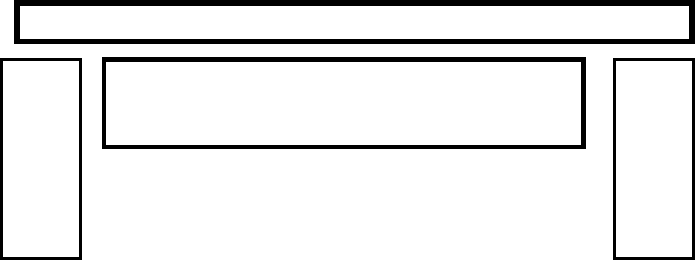 Конструктивная схема стыковки деталей изделияВам необходимо разработать чертёж скамьи в соответствии с представленной схемой в масштабе 1:10. Габаритные размеры скамьи: длина - 1500 мм; высота - 600 мм; ширина - 400 мм. Разработайте способы соединения деталей скамьи. При изготовлении уменьшите размер изделия в 10 раз.Технические условия:Количество деталей - 4 штуки.Материал изготовления - фанера.Толщину фанеры определите совместно с учителем (членом жюри).Вид декоративной отделки согласуйте с учителем (членом жюри).Номер и Ф.И.О. участникаОценочная таблицаВСЕРОССИЙСКАЯ ОЛИМПИАДА ШКОЛЬНИКОВ
ПО ТЕХНОЛОГИИ 2018-2019 уч. г.ШКОЛЬНЫЙ ЭТАП9 классПРАКТИЧЕСКОЕ ЗАДАНИЕ
по электротехнике для школьного этапа
(номинация «Техника и техническое творчество»)Задание:Начертите принципиальную электрическую схему электрической минигирлянды из 5 светодиодов.Соберите разработанную Вами схему и проверьте её работоспособность вместе с членами жюри.Начертите эту же принципиальную схему, заменив светодиоды лампами накаливания.Соберите разработанную Вами схему.Выполните проверку разработанной Вами схемы вместе с членами жюри.Оценочная таблицаВСЕРОССИЙСКАЯ ОЛИМПИАДА ШКОЛЬНИКОВ
ПО ТЕХНОЛОГИИ 2018-2019 уч. г.ШКОЛЬНЫЙ ЭТАП9 классПРАКТИЧЕСКОЕ ЗАДАНИЕ
по механической деревообработке для школьного этапа
(номинация «Техника и техническое творчество»)Сконструируйте и изготовьте на токарном станке модель дверной ручки(без сверления крепёжного отверстия).Технические условия:Материал изготовления определите с учителем (членом жюри).Габаритные размеры изделия: диаметр - 30 мм; длина - 150 мм.Разработка чертежа в М 1:1 - обязательное условие.Подготовьте заготовку к установке в станок.Произведите вытачивание изделия по разработанному чертежу.Предельные отклонения размеров готового изделия: ±1 мм.Декоративную отделку выполните проточками и трением.Номер и Ф.И.О. участникаОценочная таблица№п/пКритерии оценкиМаксимальноеколичествобалловБаллыучастника1.Наличие рабочей формы (халат, головной убор).1 балл2.Соблюдение правил безопасных приёмов работы.1 балл3.Соблюдение порядка на рабочем месте. Культура труда.2 балла4.Разработка чертежа и его изготовление.5 баллов5.Технология изготовления изделия:разметка заготовок в соответствии с чертежом;технологическая последовательность изготовления изделия в соответствии с чертежом и техническими условиями;чистовая обработка;качество и точность изготовления готового изделия в соответствии с чертежом.27 балла(7 б.)(11б.) (4 б.)(5 б.)6.Декоративная отделка.3 балла7.Время изготовления 90 мин.1 баллИтого:40 балловВыполняемые действияМаксимальныйбалл1. Начертите принципиальную электрическую схему электрической мини-гирлянды из 5 светодиодов102. Соберите разработанную Вами схему и проверьте её работоспособность.203. Начертите эту же принципиальную схему, заменив светодиоды лампами накаливания.54. Соберите разработанную Вами схему.5Итого:40№п/пКритерии оценкиМаксимальноеколичествобалловБаллыучастника1.Наличие рабочей формы (халат, головной убор).1 балл2.Соблюдение правил безопасных приёмов работы.1 балл3.Соблюдение порядка на рабочем месте.1 балл4.Разработка чертежа.5 баллов5.Дизайн изделия.5 баллов6.Технология изготовления изделия:разметка заготовки в соответствии с разработанным чертежом;технологическая последовательность изготовления изделия в соответствии с техническими условиями и чертежом;чистовая обработка изделия;качество и точность изготовления готового изделия в соответствии с чертежом;декоративная отделка.26 баллов(5 б.)(10 б.)(3 б.)(5 б.)(3 б.)7.Время изготовления - 90 мин.1 баллИтого:40 баллов